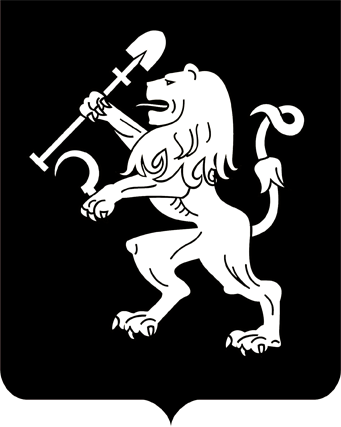 АДМИНИСТРАЦИЯ ГОРОДА КРАСНОЯРСКАПОСТАНОВЛЕНИЕО внесении изменений в постановление администрации города от 27.01.2010 № 14В целях совершенствования системы оплаты труда работников муниципальных учреждений, в соответствии со ст. 135, 144 Трудового кодекса Российской Федерации, руководствуясь ст. 41, 58, 59 Устава города Красноярска,ПОСТАНОВЛЯЮ: Внести в Примерное положение об оплате труда работников муниципальных образовательных учреждений города Красноярска, утвержденное постановлением администрации города от 27.01.2010               № 14, следующие изменения: дополнить пунктом 4.6.1 следующего содержания:«4.6.1. Выплаты стимулирующего характера работникам учреждения, имеющим дисциплинарные взыскания, могут быть снижены                     за период, в котором применено дисциплинарное взыскание. При этом снижение размера не может приводить к уменьшению размера ежемесячной заработной платы более чем на 20 процентов.»; пункт 6.17.1 изложить в следующей редакции:«6.17.1. Выплаты стимулирующего характера руководителям учреждений, заместителям руководителя, главным бухгалтерам, имеющим дисциплинарные взыскания, могут быть снижены за период,                  в котором применено дисциплинарное взыскание. При этом снижение размера не может приводить к уменьшению размера ежемесячной заработной платы более чем на 20 процентов.».  Настоящее постановление опубликовать в газете «Городские новости» и разместить на официальном сайте администрации города.Исполняющий обязанностиГлавы города                                                                    В.Н. Войцеховский18.04.2024№ 334